FIN DE RUTAMEMORIA 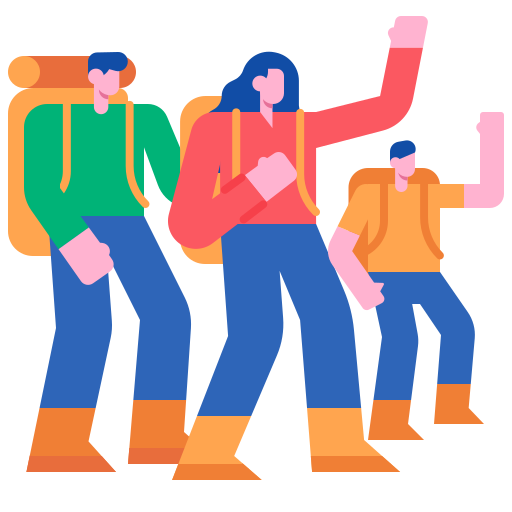 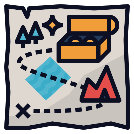 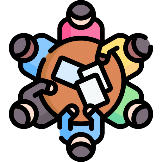 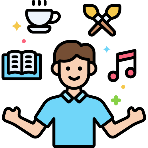 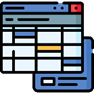 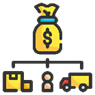 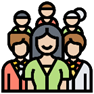 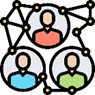 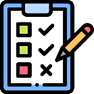 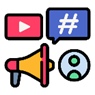 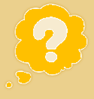 FIRMA DIGITAL DE LA COORDINACIÓN Y EQUIPO DIRECTIVO PIE: CENTRO EDUCATIVOPERSONA COORDINADORA1. VISIÓN GENERAL1. VISIÓN GENERAL¿En qué ha consistido el desarrollo del PIE?2. ORGANIZACIÓN DEL EQUIPOHerramientas de coordinación empleadas: (Teams, tablón en sala de profes, cronograma, etc.)Distribución de funciones, comisiones, número de personas en el equipo, responsables3. FORMACIÓN (valoración)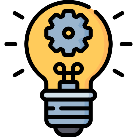 3. FORMACIÓN (valoración)En cascadaEvaluación de la formación impartida por un docente sobre una temática relevante para el PIE, lo que requiere de una preparación previa más allá del relato. Esta formación siempre será fuera del horario lectivo.Persona, temática, comentarios de valoración de esta formación. Formaciones del CRIE que han resultado útiles para el desarrollo del proyecto. (Título de la actividad/curso)Necesidades y propuestas para el curso que vieneTemáticas, ponentes...Si consideras que en tu equipo hay alguna persona que pudiese formar a compañeros de otros centros en la temática de este PIE puedes mencionarlo aquí4. OTRAS ACTIVIDADES CONTRATADAS  (talleres, conferencias, exposiciones, visitas...)Título, encargado, grupos de alumnado implicados, fechas y número de sesiones5. CRONOGRAMA DE TRABAJOReuniones (fecha y hora, periodicidad y modalidad)Tienen que realizarse fuera del horario lectivoDatos a incorporar en el anexo II (tablas de seguimiento)6. RECURSOS Y NECESIDADESGastos asociados al proyecto: concepto e importe. Datos a incorporar en el anexo II (tablas de seguimiento)7. PARTICIPANTES Y CERTIFICACIÓN7. PARTICIPANTES Y CERTIFICACIÓNAlumnado Número total de alumnado participante: Número de grupos: Profesorado participante y propuesta razonada de horas de certificación  Número de docentes que han finalizado el PIE:Aplicando la rúbrica de certificación, se propone que el equipo certifique las siguientes horas: Datos a incorporar en el anexo II (tablas de seguimiento)8. CONEXIONES Y COLABORACIONESNombres de entidades, asociaciones, redes, centros educativos y agentes externos.9. EVALUACIÓN9. EVALUACIÓNConsecución de objetivosImpacto del PIE en la mejora de sus objetivos: Herramientas de evaluación empleadas: Con el alumnado:Con las familias:Con el profesorado:   Implicación de la comunidad educativaPuntos fuertes Propuestas de mejoraLíneas de futuro10. DIFUSIÓN Y EVIDENCIAS10. DIFUSIÓN Y EVIDENCIASMedios de comunicación que se han usado, plan de difusión y enlaces a noticias destacadas.Enlace(s) a Sharepoint/Drive con fotografías y vídeos del proceso y resultados finales.(Enlaces)11. COMENTARIOS FINALES Añade aquí lo que consideres sin extensión máxima